Publicado en  el 19/08/2016 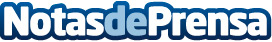 Retiradas 10 toneladas de residuos del Mar Menor sólo durante la primera quincena de agostoLa próxima semana está previsto que la limpieza se centre en La Puntica, Villananitos, Salinas de San Pedro del Pinatar y Salinas de MarchamaloDatos de contacto:Nota de prensa publicada en: https://www.notasdeprensa.es/retiradas-10-toneladas-de-residuos-del-mar Categorias: Murcia Ecología http://www.notasdeprensa.es